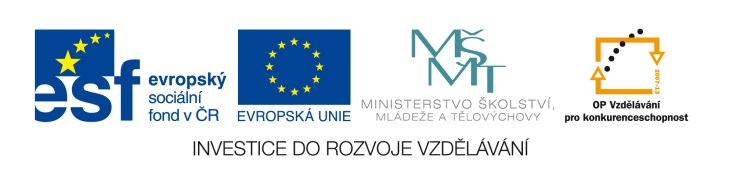 EU IV-2, M9-20, Helena Lochmanová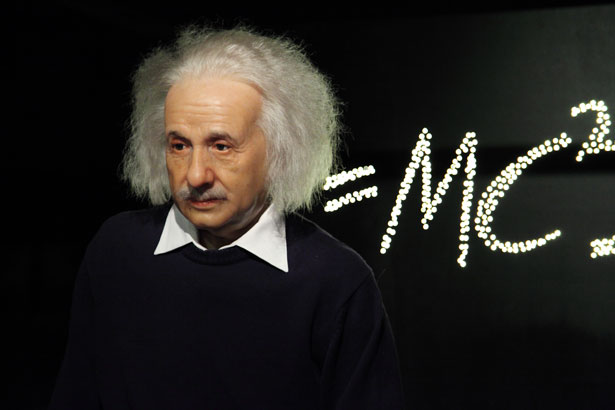 Název: 20. Objem válcové nádoby, dobaplnění nádoby.Cíl: 		Objemy těles.Čas: 		8 - 10 minut.Pomůcky: 	Psací a rýsovací pomůcky.Popis aktivity: Žáci řeší příklad dle zadání.Plechový sud má průměr dna 58 cm a výšku 92 cm. V kolik hodin začne sud přetékat, když v 7 hodin a 20 minut do něj začne přitékat kažkou minute 9 litrů vody? (Řešení je 7hod 47min.)Nákres a zápis:Výpočet objemu sudu:Odpověď: